MÅNEDSBREV FOR LØNN 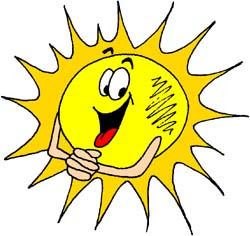 April, Mai & Juni 2024Hei alle sammen!Håper dere alle har hatt en fin påskeferie😊Hva har vi gjort før påske: Avsluttet tema «musa som ville hjem»KarnevalPåske forberedelse bursdagssamlingerTur til Rush og IkeaTur til ulike museumDa var endelig vårmåned kommet med litt varme og nydelig vår stemning. 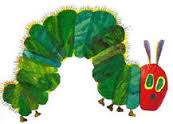  Samlingene framover skal vi snakke om hva som vokser ute i naturen, insekter som dukket fram under steinene og klimaet som endret seg. Vi begynner med fortellingen «den lille larven som aldri blir mett» i språksamlingene våre. Det vil bli en lærerik fortelling der vi har fokus på ulike mat, grønnsaker, frukt, tall, farger, telling, kategorisering og sortering. Vi bruker sanger, rim og regler som passer til tema vår. Mer fokus på språk gjør oss voksne mer bevist på språket og enda mer rikere og variasjon på språkbruken vårt.  Å lære språk er noe av det viktigste som skjer i barns liv. Barna lærer å forstå verden gjennom språk og det er med å gi identitet og tilhørighet. Barnet tilegner seg i språket gjennom lek og språk er avgjørende for det intellektuelle, emosjonelle og sosiale utviklingen. Vi har med oss konkreter og bilder når vi gjennomfører ulike tema og sanger. Da snakker vi b.la om form, farge, smak, overflate, lukt og størrelse dvs. egenskapene til gjenstanden også. Barn lærer og husker bedre når vi aktiviserer alle sansene når vi jobber med eventyret og nye begreperFagområdene er natur, miljø og teknikk. I følge barnehagens rammeplan står det at: Naturen er en kilde til skjønnhetsopplevelser og gir inspirasjon til estetiske uttrykk. Fagområdet skal bidra til at barn blir kjent med og får forståelse for planter og dyr, landskap, årstider og vær(s.44).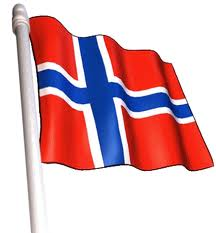 Vi vil forberede barna til 17. Mai feiringen og øve på noen enkle 17. Mai sanger i temasamlingen. Torsdag 16, mai vil vi markere 17. mai i barnehagen. Vi forsetter med tur dagene, der vi utforsker og snakker om endringene i naturen. Vi vil så frø i kartonger som vi skal ha på vinduskarmen vår. Dette blir spennende tider der det blir mye gode samtaler rundt disse og vi får følge utviklingen på det vi har plantet.Praktisk informasjon: 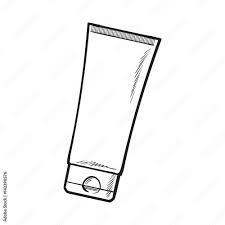 Husk å smøre barna med solkrem helst før de kommer i barnehagen og at de har egen solkrem liggende på hyllen, merket med navn.  Hold orden i garderobene og sjekk helst hver fredag om det trengs å ryddes.  Støvler, regntøy, tynn dress/ jakke, tynn lue ønsker vi på plassen. Joggesko, eller vårsko er det også tid for nå. Tykk dress og vintersko kan tas med hjem etter hvert. Sjekk at barna har nok byttetøy, og klær som tilpasser været. 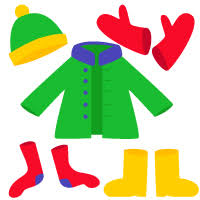                                                   Hipp hipp og hurra! 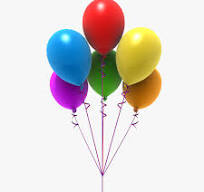 Det blir bursdagssamling for Emiliy som blir 4 år, onsdag den 24. april.Jesse som blir 5 år, mandag 13.mai Matteo som blir 5år, torsdag 30.maiIman som blir 5år, torsdag 27.juniDet er også tid for å ha foreldresamtaler snart. Jeg tar kontakt med dere foreldre, får å finne en tid som passer oss alle. 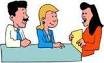 Viktige dager!Onsdag 1.mai, da er barnehagen stengt.Torsdag 9.mai, Kristi himmelfartsdag, da er barnehagen stengtFredag 17. mai. Grunnlovsdag, barnehagen er stengtMandag 20mai, 2. pinsedag, barnehagen er stengt.Ha en fin vår måned og god nasjonaldag feiring!Mvh. Pearl, Janne & Meliha